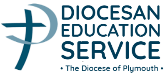 Dear Parent/Carer,As the diocesan lead inspector of your child(ren)’s school I am seeking your views on the religious education and Catholic life of the school.It would help the inspection if you would complete the questionnaire below.  It will be treated in the strictest confidence.  If you have any further comments, please make them on the reverse side of this questionnaire.  Please do not refer to any members of staff by name.  We do appreciate that from March 2020 to September 2020 schools were partially closed due to the pandemic.Please enclose your questionnaire in the attached envelope, seal and mark for my attention.Yours sincerely,Parent/Carer’s signature:…………………………………………………………………………………………………………………….AgreeDisagreeUnable to commentI feel part of this school communityThe school makes me feel welcomeThe school seeks my views and takes account of my suggestions and concernsI am happy with the values and attitudes the school promotesThe school provides me with clear information about what is taught in religious educationThe school keeps me well informed about my child(ren)’s progress in religious educationThe school informs me what is taught in relationship and sex educationI am welcome to attend events in the school’s ‘Catholic Life’ e.g. assembly, mass, liturgiesThere are good links between the school/parish/sThe school provides opportunities for my child(ren)to develop spiritually and morallyThe Catholic life and RE are led well in the schoolWhy did you choose this school for your child(ren)?What is distinctive about this school?